Решением Правления ЗАО «АйДи Банк» 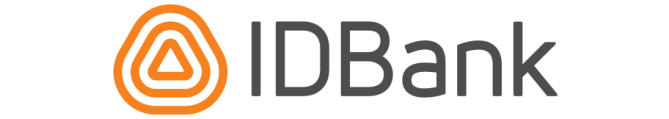 номер N 58-L от 22-го февраля 2022 годаПредседатель Правления_________________ Мгер АбраамянОКОНЧАТЕЛЬНЫЕ УСЛОВИЯ ВЫПУСКА22.02.2022г.ЗАКРЫТОЕ АКЦИОНЕРНОЕ ОБЩЕСТВО «АЙДИ БАНК» Номинальная, купонная, бездокументарная, неконвертируемая облигация  Для приобретения полноценной информации об эмитенте и выпущенных облигациях необходимо совместно изучить программный проспект (зарегистрированный решением 1/392А председателя Центрального банка РА от 23-го июля 2021 года), дополнения к нему и настоящие окончательные условия выпуска. Программный проспект и дополнения к нему находятся в ЗАО “АйДи Банк” по адресу ул. Вардананц 13, г. Ереван, 0010, РА, на сайте WWW.idbank.am.Эмитент несет ответственность за информацию, заключенную в настоящие «Окончательные условия выпуска». Эмитент уверяет, что информация, заключенная в настоящем документе, соответствует заключенной в программный проспект и его дополнения информации (представленной общей методологии), а также является достоверной (в той степени, в которой она известна), и что ни один факт не был упущен или искажен.Подписи заверяю:Мгер АбраамянПредседатель правленияЗАО «АйДи Банк»				(подпись)			(дата)ОБЩИЕ СВЕДЕНИЯ(Неприменимая информация указывается как “неприменимо”. Если выпускаются облигации по разным общим условиям (валюта выпуска, цена предложения, номинальная стоимость и т.д.) под одной и той же серией, то отличающиеся условия для группы облигаций, соответствующих каждой из условий, представляются по отдельности).ОБЩИЕ СВЕДЕНИЯ(Неприменимая информация указывается как “неприменимо”. Если выпускаются облигации по разным общим условиям (валюта выпуска, цена предложения, номинальная стоимость и т.д.) под одной и той же серией, то отличающиеся условия для группы облигаций, соответствующих каждой из условий, представляются по отдельности).1.Эмитент (название эмитента)ЗАО “АйДи Банк”2.ПоручительЭмитент не предусматривает привлечение поручителя 3.Серия (номер очередного выпуска и год, осуществляемого на основании данного программного проспекта)Транш 44.Общий объем выпуска данной серии1,500,000,000.00 (один миллиард пятьсот миллионов) драмов РА5.Информация о классификации облигаций с точки зрения последовательности погашения обязательств Эмитента (субординация), включая объем каждого выпуска по данной серии по субординации.Требования каждой очереди собственников облигаций, предлагаемых эмитентом, удовлетворяются после полного удовлетворения требований предыдущей очереди. В случае предлагаемых облигаций требования собственников будут удовлетворены после удовлетворения требований, установленных подпунктами а) и б) пункта 2 статьи 31 закона РА “О банкротстве банков, кредитных организаций, инвестиционных компаний и страховых компаний”. С точки зрения последовательности погашения обязательств организации, требования, исходящие из облигаций, не подлежат переклассификации.6.Валюта выпускаДрам РА7.Цена предложенияПолная цена облигаций за каждые 100 единиц номинальной стоимости, начиная с первого дня размещения рассчитывается следующим образом: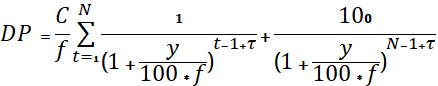 где 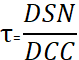 DP- цена облигации,DSN- количество дней с даты сделки (settlement/trade date) до выплаты следующего купона в случае соответствующей обусловленности,DCC- количество дней с даты выплаты купона, предшествующей совершению сделки, до даты выплаты купона, последующей совершению сделки, в случае соответствующей обусловленности,f- периодичность оплаты купона (для 4-х квартальных оплат),N- количество оставшихся на момент расчета выплат купонов,C- годовой купон за 100 единиц номинальной стоимости,Y- доходность до погашения. В течение размещения полная цена облигации на каждый день публикуется на сайте Эмитента8.Номинальная стоимость10 000 (десять тысяч) драм РА9.Количество150 000 (сто пятьдесят тысяч) штук10.Начало реализации предложения (включая – любые возможные изменения срока) 25-го февраля 2022г.11.Окончание реализации предложения (включая – любые возможные изменения срока) 18-го мая 2022г.Если облигации полностью размещаются до этой даты, то днем окончания реализации предложения считается тот день, когда была продана последняя облигация. 12.Различительный код ценной бумаги (ISIN) или другой аналогичный идентификационный код AMANLBB2GER813Уполномоченный орган, принявший решение о выпуске и размещении, и дата решения (заполняется в случае, если для данной публичной оферты было принято отдельное решение, в обратном случае указывается “не применимо”)Решение Совета ЗАО «АйДи Банк» номер 06 от 25-го июня 2021 года. Решение Правления ЗАО «АйДи Банк» номер 27-Л от 22-го февраля 2022г.СВЕДЕНИЯ О КУПОНЕСВЕДЕНИЯ О КУПОНЕ14.Первый день расчета купона25-го февраля 2022г.15.Процентная ставка купона и частота выплат, если процентная ставка купона плавающая, то представить информацию о том, от какого показателя (его изменения) зависит величина процентной ставки, и где можно получить информацию об этом показателе/его изменении 9,25% (девять целых двадцать пять) процентов номинальной стоимости и с периодичностью оплаты 3 (три) месяца.16.Конкретные дни оплат купона (день, месяц, год)Дни исчисления купона - 25.05.2022, 25.08.2022, 25.11.2022, 25.02.2023, 25.05.2023, 25.08.2023, 25.11.2023, 25.02.2024. 25.05.2024Выплаты купона производятся в дни расчета купона, за исключением тех случаев, когда день расчета купона является нерабочим днем: в подобном случае купон оплачивается в первый рабочий день, последующий дню расчета купона.17.Порядок расчета дней купона (например 30/360, Act/Act, Act/360 и т.д.)Фактические дни в течение стадии купона/ Фактические дни в течение года (Actual/Actual)18Лицо, осуществляющее расчет плавающего купона Не применимо19Другие существенные условия расчета купона 20Положение о ценных бумагах с нулевым купоном (дисконтированным) (отмечается«применимо» или «не применимо»)Не применимоИНФОРМАЦИЯ О ПОГАШЕНИИ ОСНОВНОЙ СУММЫ ИНФОРМАЦИЯ О ПОГАШЕНИИ ОСНОВНОЙ СУММЫ 21.Срок погашения (частичных погашений)Облигации будут погашены 7-го мая 2024г. Суммы погашения облигаций выплачиваются владельцам /номинальным держателям облигаций в день погашения облигаций. Когда день погашения является нерабочим днем, то суммы погашений выплачиваются в рабочий день, последующий дню погашения.22.Стоимость погашения (частичных погашений), если невозможно, то указывается методика расчета10 000 (десять тысяч) драмов РА 23.Изменение стоимости погашения (заполняются все те условия, в случае которых возможно изменение стоимости погашения)Не применимо24.Возможность досрочного погашения по инициативе Выпускающего/кол опцион (отмечается«применимо» или «не применимо»)Не применимоСрок(и)Цена осуществления опциона, метод его расчета (при наличии)Минимальная и максимальная стоимость погашения при возможности частичного погашенияДругие сведения25.Возможность досрочного погашения по инициативе инвестора / опцион -пут (отмечается«применимо» или «не применимо»)Не применимоСрок(и)Цена осуществления опциона, метод его расчета (при наличии),Другие сведения (период информирования)ИНФОРМАЦИЯ О РАЗМЕЩЕНИИИНФОРМАЦИЯ О РАЗМЕЩЕНИИ26.Имя и местонахождение осуществляющего размещение лицаЗАО «АйДи Банк», г. Ереван, 0010, Вардананц 1327.Другие условия размещения (которые не включены в проспект)ДРУГИЕ СВЕДЕНИЯДРУГИЕ СВЕДЕНИЯ28.Наличие разрешения на торговлю на саморегулирующемся рынке ценных бумаг данного класса (указываются названия соответствующих регулирующихся рынков, дата разрешения)Ценные бумаги еще не разрешены к торговле на регулирующих рынках 29.Если по части предлагаемых ценных бумаг в дальнейшем будет запрошено разрешение на торговлю на регулирующемся рынке, то указываются сведения об этом (название рынка, также положение, что запрос на разрешение на торговлю может быть не удовлетворен, ожидаемая дата разрешения на торговлю (при возможности)) Эмитент собирается подать заявку на котировку облигаций на регулирующем рынке и согласно действующему законодательству РА в случае котировки облигаций их дальнейший оборот может быть осуществлен только на регулирующем рынке.Под регулируемым рынком Эмитент имеет ввиду ОАО «ФОНДОВАЯ БИРЖА АРМЕНИИ» 30.Рейтинг ценных бумагЦенные бумаги не оценены31.Методы совершения оплат за ценные бумаги (периодичность, банковские счета и другое) и сроки, а также методы и сроки получения ценных бумаг, форма получения выписки о собственности ценных бумаг Для приобретения облигаций, выпущенных Эмитентом, физические и/или юридические лица осуществляют выплату на транзитный счет 11800083843300, открытый в ЗАО «АйДи Банк» в целях выпуска. Мгер АбраамянПредседатель Правления ЗАО «АйДи Банк» Арман АсатрянФинансовый директор ЗАО «АйДи Банк»Рафик СуварянДиректор по управлению рисками ЗАО «АйДи Банк», член ПравленияАнушик ХачатрянГлавный бухгалтер ЗАО «АйДи Банк», член ПравленияТигран МхитарянДиректор корпоративного бизнеса ЗАО «АйДи Банк», член Правления Карен НалбандянДиректор по развитию бизнеса ЗАО «АйДи Банк», член Правления Сергей АракелянДиректор цифрового банкинга ЗАО «АйДи Банк», член Правления 